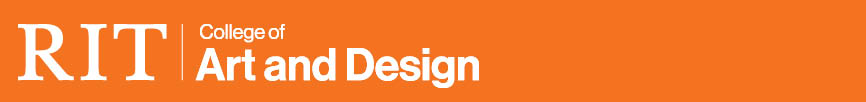 Steps to Change your Program and/or PlanResearch other majors.Set up an appointment with the Program Director of the major you are interested in changing into.Submit your portfolio to Slide Room (if required) or to the Program Director.Fill out the “Change of Program and/or Plan Application” electronically https://www.rit.edu/academicaffairs/registrar/forms.html. (Codes you need are listed on this document).Print the form and take it to your meeting.If the Program Director accepts you into the new major, you will both need to sign the form.Set up an appointment with your new academic advisor in CAD to review new curriculum requirements.Meet with your current Program Director to be signed out of your current major.Submit the completed form to your current Student Services Office for processing.Which majors require a portfolio review?BFA plans in the Schools of Art and American Crafts, Design, and Film and Animation require a portfolio review. Portfolio requirements and guidelines can be found at rit.edu/artdesign/admissions-and-aid#portfolio-requirements. The program code for all College of Art and Design undergraduate programs is UIAS.3D Digital Design (Plan Code: 3DDG-BFA)	Portfolio RequiredProgram Director: Marla Schweppe, mkspph@rit.edu, 475-2754, 1181 GANAcademic Advisor: Stephanie Solt, stephanie.solt@rit.edu, 475-5951, 1075 GANFilm and Animation (Plan Code: FILMAN-BFA)   Portfolio RequiredSee “Applying for Change of Program to SOFA” handout  Animation (Sub-Plan code: ANIMATION)Program Director: Brian Larson, bjlppr@rit.edu, 475-2711, 2175 GANAcademic Advisor: Lauren Cannon, lauren.cannon@rit.edu, 475-7145, 1075 GANProduction (Sub-Plan code: PRODUCTION)Program Director: Jack Beck, jabpph@rit.edu, 475-2761, 2101 GANAcademic Advisor: Lauren Cannon, lauren.cannon@rit.edu, 475-7145, 1075 GANGraphic Design (Plan Code: GRDE-BFA)   Portfolio RequiredProgram Director: Nancy Bernardo, nabfaa@rit.edu, 475-6378, 3400 BOOAcademic Advisor: Nate Rohman, nate.rohman@rit.edu, 475-5760, 1075 GANIllustration (Plan Code: ILLS-BFA)	Portfolio RequiredProgram Director: Bob Dorsey, rldfaa@rit.edu, 475-2640, 3446 BOOAcademic Advisor: Kris DePalma, kris.depalma@rit.edu, 475-6083, 1075 GANIndustrial Design (Plan Code: IDDE-BFA)	Portfolio RequiredProgram Director: Bruce Leonard, balfaa@rit.edu, 613-1908, 4622 BOOAcademic Advisor: Laurie Alexander, laurie.alexander@rit.edu, 475-7563, 1075 GANInterior Design (Plan Code: INDE-BFA)   Portfolio RequiredProgram Director: Mary Golden, megfaa@rit.edu, 475-7893, 4632 BOOAcademic Advisor: Laurie Alexander, laurie.alexander@rit.edu, 475-7563, 1075 GANMedia Arts and Technology (Plan Code: NMEP-BS)	 Will move to the College of Engineering Technology effective Fall 2019 (2191)Program Director: Bruce Myers, blmppr@rit.edu, 475-5224, 1141 GAN  Academic Advisor: Stefanie Soroka, swsmet@rit.edu, 475-4974, 1113 GOLMedical Illustration (Plan Code: ILLM-BFA)	Portfolio RequiredProgram Director: Glen Hintz, grhfad@rit.edu, 475-2126, 2518 BOOAcademic Advisor: Kris DePalma, kris.depalma@rit.edu, 475-6083, 1075 GANMotion Picture Science (Plan Code: DIGCIME-BS)Program Director: Ricardo Figueroa, rrfppr@rit.edu, 475-2745, 2105 GANAcademic Advisor: Lauren Cannon, lauren.cannon@rit.edu, 475-7145, 1075 GANNew Media Design (Plan Code: NMDE-BFA)	   Portfolio RequiredProgram Director: Adam Smith, aesfaa@rit.edu, 475-4552, 3164 MSSAcademic Advisor: Kris DePalma, kris.depalma@rit.edu, 475-6083, 1075 GANPhotographic and Imaging Arts (Plan Code: PHIMAG-BFA)Advertising Photography (Sub-Plan code: PHADPH)Program Director: Denis Defibaugh, dldpph@rit.edu, 475-7401, 2145 GANAcademic Advisor: Paul Muenzer, paul.muenzer@rit.edu, 475-6994, 1075 GANFine Art Photography (Sub-Plan code: PHFA)Program Director: Willie Osterman, wtopph@rit.edu, 475-2782, 2165 GAN Academic Advisor: Stephanie Solt, stephanie.solt@rit.edu, 475-5951, 1075 GANPhotojournalism (Sub-Plan code: PHPJ)Program Director: William Snyder, wdspph@rit.edu, 475-2780, 2157 GANAcademic Advisor: Stephanie Solt, stephanie.solt@rit.edu, 475-5951, 1075 GANVisual Media (Sub-Plan code: PHVMEDIA)Program Director: Frank Cost, fjcppr@rit.edu, 475-2747, 2141 GANAcademic Advisor: Stephanie Solt, stephanie.solt@rit.edu, 475-5951, 1075 GANPhotographic Sciences (Plan Code: PHIMTEC-BS)Program Chair: Christye Sisson, cpspph@rit.edu, 475-4228, 2159 GANAcademic Advisor: Paul Muenzer, paul.muenzer@rit.edu, 475-6994, 1075 GANStudio Arts (Plan Code: STAR-BFA)	  Portfolio RequiredCeramics (Sub-Plan code: CERAMICS) Furniture Design (Sub-Plan code: FURNDESIGN)Glass (Sub-Plan code: GLASS)Metals and Jewelry Design (Sub-Plan code: METALJEWEL)Program Director: Jane Shellenbarger, jmssac@rit.edu, 475-7785, 2612 BOOAcademic Advisor: Nate Rohman, nate.rohman@rit.edu, 475-5760, 1075 GAN Expanded Forms (Sub-Plan code: XFORMS)Painting (Sub-Plan code: PAINTING)Printmaking (Sub-Plan code: PRINTMKG)Sculpture (Sub-Plan code: SCULPTURE) Program Director: Denton Crawford, denton@rit.edu, 3415 BOOAcademic Advisor: Nate Rohman, nate.rohman@rit.edu, 475-5760, 1075 GAN